Asian American High School Scholars Scholarship Application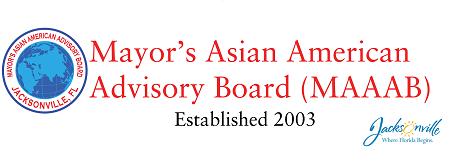  To qualify for this scholarship, you must be of Asian descent, a resident of Duval County, a senior at a Duval County high school and be in good academic standing. Please email MAAAB@coj.net  to request an electronic version of the application form. This application is to be postmarked or emailed on or before March 28th, 2014.Sponsored by:Mayor’s Asian American Advisory BoardCity of JacksonvilleImportant: Prior versions of this application and late submissions will not be considered. There will be no exceptions. Mayor’s Asian American Advisory Board Scholars ApplicationComplete the application below in Word Document. Handwritten applications will not be accepted. Please request an electronic version via email to MAAAB@coj.net .     Section I:  Student Contact InformationSection II: Parent Contact Information(Mr., Mrs., Ms.) Last Name					First Name			    Middle initialI have verified that the information entered above in Section IV is an accurate reflection of the student’s record. I understand that I might be contacted via email to confirm the accuracy of this information.Name (school’s official)            Title                               Signature                        Email Address                Mayor’s Asian American Advisory BoardScholarship Application (continued) Please list (on a separate sheet) all leadership roles you have held, organizations in which you are involved including the dates of participation and any special awards, achievements, or accomplishments in academics, arts, ROTC, and sports that you have been honored with. You may include this information as part of your résumé. Section VII: Essay- The essay should have a maximum of 500 words, and must be typed and double- spaced, two pages maximum.Respond to the following topic in an essay.  “How has being an Asian American helped you to be who you are today and helped to influence your future plans?”Please include any hardships, challenges that you have experienced and explain your actions to overcome them.Section VIII:  Letter of recommendation Please provide one letter of recommendation from a teacher, church leader, coach, or other person of your choosing to recommend you for this scholarship.  This letter must be typed on official letterhead and is limited to one page only.To mail application please send to: Mayor’s Asian American Advisory BoardBehavioral and Human Services Division1809 Art Museum Drive, Suite 100 To email applications please send to:MAAAB@coj.net Jacksonville, FL 32207Last NameLast NameFirst NameFirst NameFirst NameFirst NameMiddle initialMiddle initialAddressAddressAddressCityCityStateStateZip CodePhoneEmailEmailEmailBirth OriginBirth OriginBirth OriginBirth OriginAddress if different than student:Section III:  Student Information Section IV: Scores - To be completed by school’s guidance staffSection V:  Leadership roles / AccomplishmentsSection VI:  College and Career PlansWhich college(s) do you plan to attend?In which field(s) do you plan to major?Which career field do you plan to enter?